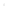 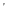 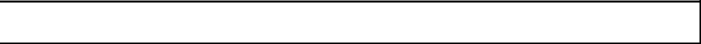 : ≥ 70.00 < 77.49: ≥ 55.00 < 62.49D: ≥ 45.00 < 54.99E: ≥ 0.01 < 44.99: ≥ 70.00 < 77.49: ≥ 55.00 < 62.49D: ≥ 45.00 < 54.99E: ≥ 0.01 < 44.99: ≥ 70.00 < 77.49: ≥ 55.00 < 62.49D: ≥ 45.00 < 54.99E: ≥ 0.01 < 44.99FAKULTAS PERTANIANDAFTAR HADIR DAN HASILFAKULTAS PERTANIANUJIAN  MAHASISWAUNIVERSITAS MEDAN AREASEMESTER GENAPKampus I : Jl. Kolam/Gedung PBSI No. 1 Medan 20223 Telp. 061-7366878 Fax. 061-7366998TAHUN AKADEMIK 2019/2020Kampus I : Jl. Kolam/Gedung PBSI No. 1 Medan 20223 Telp. 061-7366878 Fax. 061-7366998Kampus II : J Setia Budi No. 79B / Sei Serayu No. 70A Telp. 061-8225602 Fax. 061-8226331Email : univ_medanarea@uma.ac.id  Website : http://www.uma.ac.idProgram Studi  : AGRIBISNISProgram Studi  : AGRIBISNISUJIAN TEN G AH SEM ESTERMata Kuliah / SKSMata Kuliah / SKS:MANAJEMEN AGRIBISNIS / 2Kode Mata KuliahKode Mata Kuliah:FPT20019Tingkat/SemesterTingkat/Semester:IV/4Dosen PengasuhDosen Pengasuh:ZALWA NAHLA LUBIS, S.P, M.SiDosen PengujiDosen Penguji:ZALWA NAHLA LUBIS, S.P, M.SiHari/TanggalHari/Tanggal:SELASA / 21 APRIL 2020WaktuWaktu:14:40-16:20 WIBKelas/RuangKelas/Ruang:A3 / R.IV.1UJIAN AKH IR SEM ESTERMata Kuliah / SKS:MANAJEMEN AGRIBISNIS / 2Kode Mata Kuliah:FPT20019Tingkat/Semester:IV/4Dosen Pengasuh:ZALWA NAHLA LUBIS, S.P, M.SiDosen Penguji:ZALWA NAHLA LUBIS, S.P, M.SiHari/Tanggal:Waktu:Kelas/Ruang:NILAITANDATANGANN o.N PMNAM A M AHASISW APSPRUTSUASUTSUAS1.188220101ALVINA YULIANDA2.188220102RAHMAD FAUZI3.188220103SYAHDANI SIREGAR4.188220104SANDO LIPARDO PURBA5.188220105PUTRI BRIZITA SIMORANGKIR6.188220107WENI VERONIKA SINAGA7.188220109NOVA GRECIA MALAU8.188220110ERNI HERVIKA9.188220111REZKI ARTYA ARITONANG10.188220112FANDIWA ANSAR11.188220113YOHANNES SYAHPUTRA BANJARNAHOR12.188220115YONGKI SAFITRI NAIBAHO13.188220116PUTRI WAHYUNI OPU SUNGGU14.188220117JANUARDO SIMANJUNTAK15.188220118DONI KURNIAWAN16.188220119JESICA CKRISTANTI BR DAMANIK17.188220120BELLA SAFITRI18.188220121SRI WINARTI HASIBUAN19.188220122WICKY WINANSIH PURBA20.188220123ALNARDO YONATAN SEMBIRING PELAWICatatan :Catatan :Catatan :Catatan :MEDAN....................................................................MEDAN....................................................................Persentase PenilaianPersentase PenilaianPS: Partisipasi: Partisipasi: Partisipasi10%PS: Partisipasi: Partisipasi: Partisipasi10%D osen PengasuhD osen PengujiPR: Tugas dan Aktivitas di Dalam Kelas: Tugas dan Aktivitas di Dalam Kelas: Tugas dan Aktivitas di Dalam Kelas50%D osen PengasuhD osen PengujiPR: Tugas dan Aktivitas di Dalam Kelas: Tugas dan Aktivitas di Dalam Kelas: Tugas dan Aktivitas di Dalam Kelas50%UTS: Ujian Tengah Semester: Ujian Tengah Semester: Ujian Tengah Semester15%UAS: Ujian Akhir Semester: Ujian Akhir Semester: Ujian Akhir Semester25%ZALWA NAHLA LUBIS, S.P, M.SiZAHWA NAHLA LUBIS, SP.,MSiKisaran Penentuan NilaiKisaran Penentuan NilaiKisaran Penentuan NilaiKisaran Penentuan NilaiKisaran Penentuan NilaiKisaran Penentuan NilaiKisaran Penentuan NilaiKisaran Penentuan NilaiDiketahui OlehDiketahui OlehA: ≥ 85.00 < 100.00: ≥ 85.00 < 100.00: ≥ 85.00 < 100.00Wakil Dekan Bidang AkademikWakil Dekan Bidang AkademikB+: ≥ 77.50 < 84.99: ≥ 77.50 < 84.99: ≥ 77.50 < 84.99C+: ≥ 62.50 < 69.99-: ≥ 0.00 < 0.00* Beri tanda X bagi peserta yang tidak hadirIr. AZWANA, MP* Beri tanda X bagi peserta yang tidak hadirNIDN.0011096401NIDN.0011096401NIDN.0011096401NIDN.0011096401NIDN.0011096401NIDN.0011096401FAKULTAS PERTANIANDAFTAR HADIR DAN HASILFAKULTAS PERTANIANUJIAN  MAHASISWAUNIVERSITAS MEDAN AREASEMESTER GENAPKampus I : Jl. Kolam/Gedung PBSI No. 1 Medan 20223 Telp. 061-7366878 Fax. 061-7366998TAHUN AKADEMIK 2019/2020Kampus I : Jl. Kolam/Gedung PBSI No. 1 Medan 20223 Telp. 061-7366878 Fax. 061-7366998Kampus II : J Setia Budi No. 79B / Sei Serayu No. 70A Telp. 061-8225602 Fax. 061-8226331Email : univ_medanarea@uma.ac.id  Website : http://www.uma.ac.idProgram Studi  : AGRIBISNISProgram Studi  : AGRIBISNISUJIAN TEN G AH SEM ESTERMata Kuliah / SKSMata Kuliah / SKS:MANAJEMEN AGRIBISNIS / 2Kode Mata KuliahKode Mata Kuliah:FPT20019Tingkat/SemesterTingkat/Semester:IV/4Dosen PengasuhDosen Pengasuh:ZALWA NAHLA LUBIS, S.P, M.SiDosen PengujiDosen Penguji:ZALWA NAHLA LUBIS, S.P, M.SiHari/TanggalHari/Tanggal:SELASA / 21 APRIL 2020WaktuWaktu:14:40-16:20 WIBKelas/RuangKelas/Ruang:A3 / R.IV.1UJIAN AKH IR SEM ESTERMata Kuliah / SKS:MANAJEMEN AGRIBISNIS / 2Kode Mata Kuliah:FPT20019Tingkat/Semester:IV/4Dosen Pengasuh:ZALWA NAHLA LUBIS, S.P, M.SiDosen Penguji:ZALWA NAHLA LUBIS, S.P, M.SiHari/Tanggal:Waktu:Kelas/Ruang:NILAITANDATANGANN o.N PMNAM A M AHASISW APSPRUTSUASUTSUAS21.188220124WINDA SAPUTRIANI SARAGIH22.188220125MICHAEL VALENTINO GULO23.188220126YUHDA AFDI HANIFA SIREGAR24.188220127SA'AD FITRAH AULIYA25.188220128ORLIN SITOPU26.188220129ALKA HASRUL DINATA27.188220130APRIO CHRIS DODY MANALU28.188220131NABILA SALMA IVANA PUTRI29.188220132TWOSIN LUMINTANG NABABAN30.188220133OCTAVIANI PANJAITAN31.188220134MELINI PUTRIANA SIRAIT32.188220135SANTI ELPIDARIA SIPAYUNG33.188220136PRI INDAH FERAYANTI GURNING34.188220137CANDRA VITRIA35.188220138DICKY OLOAN MANULLANG36.188220139HOIRUL AKBAR SIMARMATA37.188220140PUTRI FAHIRA RUWAIDAH38.188220141MUGNI AKBAR MAULANA39.188220142MARIA LUBIS40.188220144ONE THREE DALIMUNTHECatatan :Catatan :Catatan :Catatan :MEDAN....................................................................MEDAN....................................................................Persentase PenilaianPersentase PenilaianPS: Partisipasi: Partisipasi: Partisipasi10%PS: Partisipasi: Partisipasi: Partisipasi10%D osen PengasuhD osen PengujiPR: Tugas dan Aktivitas di Dalam Kelas: Tugas dan Aktivitas di Dalam Kelas: Tugas dan Aktivitas di Dalam Kelas50%D osen PengasuhD osen PengujiPR: Tugas dan Aktivitas di Dalam Kelas: Tugas dan Aktivitas di Dalam Kelas: Tugas dan Aktivitas di Dalam Kelas50%UTS: Ujian Tengah Semester: Ujian Tengah Semester: Ujian Tengah Semester15%UAS: Ujian Akhir Semester: Ujian Akhir Semester: Ujian Akhir Semester25%ZALWA NAHLA LUBIS, S.P, M.SiZAHWA NAHLA LUBIS, SP.,MSiKisaran Penentuan NilaiKisaran Penentuan NilaiKisaran Penentuan NilaiKisaran Penentuan NilaiKisaran Penentuan NilaiKisaran Penentuan NilaiKisaran Penentuan NilaiKisaran Penentuan NilaiDiketahui OlehDiketahui OlehA: ≥ 85.00 < 100.00: ≥ 85.00 < 100.00: ≥ 85.00 < 100.00Wakil Dekan Bidang AkademikWakil Dekan Bidang AkademikB+: ≥ 77.50 < 84.99: ≥ 77.50 < 84.99: ≥ 77.50 < 84.99C+: ≥ 62.50 < 69.99-: ≥ 0.00 < 0.00* Beri tanda X bagi peserta yang tidak hadirIr. AZWANA, MP* Beri tanda X bagi peserta yang tidak hadirNIDN.0011096401NIDN.0011096401NIDN.0011096401NIDN.0011096401NIDN.0011096401NIDN.0011096401FAKULTAS PERTANIANDAFTAR HADIR DAN HASILFAKULTAS PERTANIANUJIAN  MAHASISWAUNIVERSITAS MEDAN AREASEMESTER GENAPKampus I : Jl. Kolam/Gedung PBSI No. 1 Medan 20223 Telp. 061-7366878 Fax. 061-7366998TAHUN AKADEMIK 2019/2020Kampus I : Jl. Kolam/Gedung PBSI No. 1 Medan 20223 Telp. 061-7366878 Fax. 061-7366998Kampus II : J Setia Budi No. 79B / Sei Serayu No. 70A Telp. 061-8225602 Fax. 061-8226331Email : univ_medanarea@uma.ac.id  Website : http://www.uma.ac.idProgram Studi  : AGRIBISNISProgram Studi  : AGRIBISNISUJIAN TEN G AH SEM ESTERMata Kuliah / SKSMata Kuliah / SKS:MANAJEMEN AGRIBISNIS / 2Kode Mata KuliahKode Mata Kuliah:FPT20019Tingkat/SemesterTingkat/Semester:IV/4Dosen PengasuhDosen Pengasuh:ZALWA NAHLA LUBIS, S.P, M.SiDosen PengujiDosen Penguji:ZALWA NAHLA LUBIS, S.P, M.SiHari/TanggalHari/Tanggal:SELASA / 21 APRIL 2020WaktuWaktu:14:40-16:20 WIBKelas/RuangKelas/Ruang:A3 / R.IV.1UJIAN AKH IR SEM ESTERMata Kuliah / SKS:MANAJEMEN AGRIBISNIS / 2Kode Mata Kuliah:FPT20019Tingkat/Semester:IV/4Dosen Pengasuh:ZALWA NAHLA LUBIS, S.P, M.SiDosen Penguji:ZALWA NAHLA LUBIS, S.P, M.SiHari/Tanggal:Waktu:Kelas/Ruang:NILAITANDATANGANN o.N PMNAM A M AHASISW APSPRUTSUASUTSUAS41.188220145DEDI SAPUTRA L42.188220146RICO PRAMUDIA43.188220147MUHAMMAD INDRIANSYAH44.188220148RUBEN ESTOMIHI NABABAN45.188220149YANTO TRISMAN GEA46.188220150NURFADILLAH AZMI SIPAHUTARCatatan :Catatan :Catatan :Catatan :MEDAN....................................................................Persentase PenilaianPersentase PenilaianPS: Partisipasi: Partisipasi: Partisipasi10%PS: Partisipasi: Partisipasi: Partisipasi10%D osen PengasuhD osen PengujiPR: Tugas dan Aktivitas di Dalam Kelas: Tugas dan Aktivitas di Dalam Kelas: Tugas dan Aktivitas di Dalam Kelas50%D osen PengasuhD osen PengujiPR: Tugas dan Aktivitas di Dalam Kelas: Tugas dan Aktivitas di Dalam Kelas: Tugas dan Aktivitas di Dalam Kelas50%UTS: Ujian Tengah Semester: Ujian Tengah Semester: Ujian Tengah Semester15%UAS: Ujian Akhir Semester: Ujian Akhir Semester: Ujian Akhir Semester25%ZALWA NAHLA LUBIS, S.P, M.SiZAHWA NAHLA LUBIS, SP.,MSiKisaran Penentuan NilaiKisaran Penentuan NilaiKisaran Penentuan NilaiKisaran Penentuan NilaiKisaran Penentuan NilaiKisaran Penentuan NilaiKisaran Penentuan NilaiKisaran Penentuan NilaiDiketahui OlehDiketahui OlehA: ≥ 85.00 < 100.00: ≥ 85.00 < 100.00: ≥ 85.00 < 100.00Wakil Dekan Bidang AkademikWakil Dekan Bidang AkademikB+: ≥ 77.50 < 84.99: ≥ 77.50 < 84.99: ≥ 77.50 < 84.99C+: ≥ 62.50 < 69.99-: ≥ 0.00 < 0.00* Beri tanda X bagi peserta yang tidak hadirIr. AZWANA, MP* Beri tanda X bagi peserta yang tidak hadirNIDN.0011096401NIDN.0011096401NIDN.0011096401NIDN.0011096401NIDN.0011096401NIDN.0011096401